O acompanhamento da aprendizagemIndividual das crianças:1ºao 3º ANO Só respondi sobre objetivos trabalhados neste primeiro mês com os alunos do primeiro ano. Achei meio confuso, sugestão poderiam tirar apenas objetivos para cada ano assim, seria mais fácil de ver a turma no  todo. 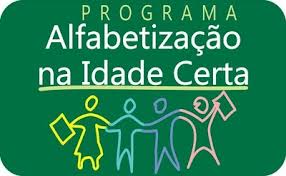 PREFEITURA MUNICIPAL DE FLORIANÓPOLISSECRETARIA MUNICIPAL DE EDUCAÇÃOFORMAÇÃO CONTINUADA DE ALFABETIZADORES PNAIC - 2014TEMA: DIREITOS DE APRENDIZAGEMEscola – Professor/a:      Turma: Quantidade de alunos:  Alunos com necessidades especiais?          Quantos?    Qual? MatemáticaEixo Numérico e AlgébricoMARMARMARJULJULJULDEZDEZDEZMatemáticaEixo Numérico e AlgébricoNPSNPSNPSAssocia a contagem de coleções de objetos à representação numérica das suas respectivas quantidades.Associa a denominação do número à sua respectiva representação simbólica.Compara ou ordena quantidades pela contagempara identificar igualdade ou desigualdade numérica.Compara ou ordena números naturais.Compõe e decompõe números com D e U(ou C,D,U no 2º ano).Resolve problemas que demandam as ações dejuntar, separar, acrescentar e retirar quantidades.Resolve problemas que demandam as ações decomparar e completar quantidades.Calcula adições e subtrações.Resolve problemas que envolvam as ideias damultiplicação.Resolve problemas que envolvam as ideias dadivisão.Eixo de GeometriaIdentifica formas geométricas planas.Reconhece as representações de figurasgeométricas espaciais.Eixo de Grandezas e MedidasCompara e ordena comprimentos.Identifica e relaciona cédulas e moedas.Identifica, compara, relaciona e ordena tempo em diferentes sistemas de medida.Lê resultados de medições.Eixo de Tratamento da InformaçãoIdentifica informações apresentadas em tabelas.Identifica informações apresentadas em gráficos.Análise linguística:apropriação do Sistema de Escrita AlfabéticaMARMARMARJULJULJULDEZDEZDEZAnálise linguística:apropriação do Sistema de Escrita AlfabéticaNPSNPSNPSEscreve o próprio nome. PRIMEIRO NOME Reconhece e nomeia as letras do alfabeto.Diferencia letras de números e outros símbolos.Conhece a ordem alfabética e seus usos em diferentes gêneros como: lista de chamada, agenda de telefones, etc.Compreende que palavras diferentes compartilham certas letras.Percebe que palavras diferentes variam quanto ao número, repertório e ordem de letras.Segmenta oralmente as sílabas de palavras e compara as palavras quanto ao tamanho.Identifica semelhanças sonoras em sílabas erimas.Percebe que as vogais estão presentes em todas as sílabas.Lê, ajustando a pauta sonora ao escrito.Lê palavras e/outextos fazendo correspondências entre letras ou grupos de letras e seu valor sonoro.Escreve palavras e/ou textos fazendo correspondências entre letras ou grupos de letras e seu valor sonoro.Análise linguística: discursividade, textualidade e normatividadeReconhece gêneros textuais tendo em vistasuas características: finalidades, suporte e forma de composição.Conhece e faz uso das grafias de palavras com correspondências regulares diretas entre letras e fonemas (P, B, T, D, F, V).Produção de textos escritosProduz textos de diferentes gêneros, planejando a escrita de acordo com a finalidade, por meio da mediação de um escriba.Utiliza vocabulário diversificado e adequado ao gênero e àsfinalidades propostas.OralidadeParticipa de interações orais em sala de aula, questionando, sugerindo, argumentando e respeitando os turnos de fala.Valoriza os textos de tradição oral, reconhecendo-oscomo manifestações culturais.LeituraLê textos não-verbais, em diferentes suportes.Lê textos com autonomia.Compreende textos de diferentes gêneros, lidos por outras pessoas.Antecipa sentidos e ativa conhecimentos prévios relativos aos textos a serem lidos pelo professor ou pelas crianças.Reconhece finalidades de textos lidos pelo professor ou pelas crianças.Localiza informações explícitas em textos de diferentes gêneros, lidos pelo professor ou outro leitor experiente.Realiza inferências em textos de diferentes gêneros, lidos pelo professor ou outro leitor experiente.Interpreta frases e expressões em textos de diferentesgêneros e temáticas, lidos pelo professor ou outro leitor experiente.Relaciona textos verbais e não-verbais, construindo sentidos.